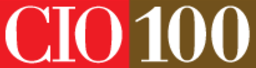 In 2018 CIO New Zealand will once again honour and recognise the leading organisation that has developed a technology-enabled initiative that helped address a community or social issue.The awards will be presented at the CIO100 forum in March 2018, when we will present the complete results of the New Zealand’s CIO100If you wish to nominate your organisation for any or all of these categories, please complete the questionnaire below and submit by 30 November 2017, along with a high res photo of yourself to Divina_Paredes@idg.co.nz. The entries will be reviewed in-depth by our judges who are looking for leading edge IT practices and measurable results.Contact DetailsOrganisation Name: Your Name: Job Title:Email: Contact Telephone number:NominationDescribe how your organisation delivered an initiative that helpedaddress a community or social issue. What was the outcome of theinitiative? What metrics were used to determine the success or failure ofthis initiative? What key lesson from this initiative would you like to sharewith CIO colleagues? [Submissions should be a maximum of 800 words]